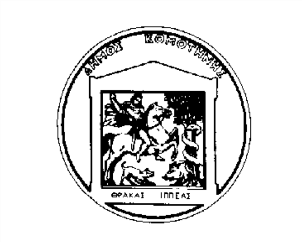 ΕΛΛΗΝΙΚΗ ΔΗΜΟΚΡΑΤΙΑ  ΝΟΜΟΣ ΡΟΔΟΠΗΣ                             	        Κομοτηνή,  12 Δεκεμβρίου 2023ΔΗΜΟΣ ΚΟΜΟΤΗΝΗΣΔιεύθυνση: Πλ. Γ.Βιζυηνού 1ΚΟΜΟΤΗΝΗ, 69133Τηλ. 2531352419  Fax: 2531352490Ε-mail:grtypoukomotinis@gmail.comΔΕΛΤΙΟ ΤΥΠΟΥ Η μαγεία των Χριστουγέννων στη Δημοτική Βιβλιοθήκη Κομοτηνής από 18 έως 28 Δεκεμβρίου Η Δημοτική Βιβλιοθήκη Κομοτηνής  και η  ΚΟΙΝΣΕΠ  «Κομοτηνή Εν Δράσει»,  στο πλαίσιο των εκδηλώσεών τους, η Δημοτική Κοινωφελής Επιχείρηση Πολιτισμού, Παιδείας, Αθλητισμού Κομοτηνής με το Λαογραφικό & Ιστορικό Μουσείο Κομοτηνής, η Διεύθυνση Δευτεροβάθμιας Εκπαίδευσης Ροδόπης,  το Δημόσιο Πειραματικό Ι.Ε.Κ Κομοτηνής και η Λέσχη Φιλαναγνωσίας Κομοτηνής, υποδέχονται τα Χριστούγεννα και την Πρωτοχρονιά και σας προσκαλούν στις  γιορτινές εκδηλώσεις τους   από τις 18 έως τις 28 Δεκεμβρίου 2023,  στη Δημοτική Βιβλιοθήκη Κομοτηνής.Με πολλή γιορτινή διάθεση σας  παρουσιάζουμε τις  δράσεις και τα εργαστήριά μας:18 Δεκεμβρίου, 11:00: «Μουσικά προεόρτια στη Δημοτική Βιβλιοθήκη Κομοτηνής»: Η Διεύθυνση Δευτεροβάθμιας Εκπαίδευσης Ροδόπης μάς γεμίζει με γιορτινές μουσικές, με τη συμμετοχή μαθητικών ομάδων από τα παρακάτω σχολεία της: Το 1ο Γυμνάσιο Κομοτηνής με τη χορωδία του, το 2ο Γυμνάσιο Κομοτηνής με σύνθεση των John Lennon & Yoko Ono, το 4ο Γυμνάσιο Κομοτηνής με συνοδεία κιθάρας, το Μουσικό Γυμνάσιο Κομοτηνής με ένα μουσικό απάνθισμα από σύνολο πνευστών και κρουστών, το ΕΝΕΕΓΥΛ Κομοτηνής με κάλαντα και το ΕΕΕΕΚ Κομοτηνής που τραγουδά στη νοηματική γλώσσα. 18 Δεκεμβρίου, 18:30: Έθιμα Χριστουγέννων με μια συγγραφέα έκπληξη! Με τη  μουσειολόγο Κέλυ Γκόγκου από το Λαογραφικό & Ιστορικό Μουσείο Κομοτηνής– ΔΚΕΠΠΑΚ υφαίνουμε ιστορίες Χριστουγέννων και τραγουδάμε Θρακιώτικα κάλαντα.19 Δεκεμβρίου, 18:00: Γιορτινά εργαστήρια με μαγικές αφηγήσεις και χριστουγεννιάτικες κατασκευές  από  τους σπουδαστές και τους εκπαιδευτές της ειδικότητας  Βοηθός παιδαγωγών πρώιμης παιδικής ηλικίας του Δημοσίου Πειραματικού Ι.Ε.Κ Κομοτηνής.  Παράλληλη δράση με 2 ηλικιακά εργαστήρια: Α. παιδιά  2,5-3 ετών και Β. παιδιά  3-3,5 ετών. 21 Δεκεμβρίου, 18:00: Χάρισε ένα βιβλίο, δυνάμωσε το φως! Η Λέσχη Φιλαναγνωσίας Κομοτηνής, σε συνεργασία με το ELNIPLEX,  την ομάδα «Είμαστε το βιβλιοπωλείο σου» και το Δημοκρίτειο Βιβλιοχαρτοπωλείο, καλούν όλους τους αναγνώστες  σε μια  ημέρα ανταλλαγής βιβλίων με τους αγαπημένους μας φίλους παρουσία συγγραφέων της πόλης μας. (Στο πλαίσιο της πανελλήνιας δράσης ‘Χάρισε ένα βιβλίο, δυνάμωσε το φως!’)22 Δεκεμβρίου 2023, 18:30: Χριστουγεννιάτικη γιορτή στη Βιβλιοθήκη. Η Βιβλιοθήκη υποδέχεται όλα τα παιδιά με χριστουγεννιάτικα τραγούδια,  γιορτινές λιχουδιές, μαγικές κατασκευές και πολλές εκπλήξεις! 27 Δεκεμβρίου, 11:00: Χριστουγεννιάτικο εικαστικό εργαστήρι βασισμένο στο βιβλίο «Μια Χριστουγεννιάτικη ευχή»: διαβάζουμε και δημιουργούμε μαζί γιορτινές  κατασκευές. Στην εμψύχωση η Νικολέτα Παρμάκη (4-5 ετών).27 Δεκεμβρίου, 18:00: Χριστουγεννιάτικο εικαστικό εργαστήρι βασισμένο στο βιβλίο «Το ελαφάκι»: διαβάζουμε και δημιουργούμε μαζί γιορτινές  κατασκευές. Στην εμψύχωση η Νικολέτα Παρμάκη (4-5 ετών).28 Δεκεμβρίου 2023: Μαγικές χριστουγεννιάτικες ιστορίες για τους πιο μικρούς μας φίλους, για παιδιά 2-4 ετών. Όλο το πρωί της Πέμπτης  28 Δεκεμβρίου (10:00, 11:00 και  12:00).Σας περιμένουμε όλους στη Βιβλιοθήκη μας, για να  μοιράσουμε ευχές και πολλή αγάπη!Για οποιαδήποτε πληροφορία, επικοινωνήστε με τη Δημοτική Βιβλιοθήκη Κομοτηνής : 2531022589 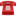 :vivkomot@otenet.gr. 
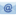 